2017年湖北省公务员考试职位表分析为方便广大考生透过公告了解本次省考整体分数情况及趋势，湖北华图在第一时间为湖北考试公布2017 年湖北省公务员考试职位招聘情况及去年湖北省考公务员考试职位分析情况，已便广大考生选择合适的职位。一、2017年湖北省公务员考试情况： 二、2017 年湖北省考招聘与2016 年省考招聘对比：2016 年招聘总人数为7397人，2017 年招聘总人数为7499人，以下2017湖北省考和2016年湖北省考职位表数据对比三、2016 年湖北省考招聘报名人数最高的十个岗位及其分数线2016年湖北省公务员考试报名时间截止于3月26日，最终报名人数是147568人，最热岗位为九三学社湖北省委员会“主任科员及以下”一岗，竞争比例为416:1。根据湖北华图教育统计的数据，2016年省考的平均竞争比例为17：1。其中，湖北省直机关竞争比例较低，主要原因是部分职位无人报考拉低了总竞争比例;竞争最激烈的是武汉市的职位，竞争比例高达26.77;而在湖北的其他地级市中，荆门、潜江、天门竞争相对较低，最低的荆门职位平均竞争比例只有9.47。在省垂管系统中，省工商的热度超过省地税和省质监排在首位。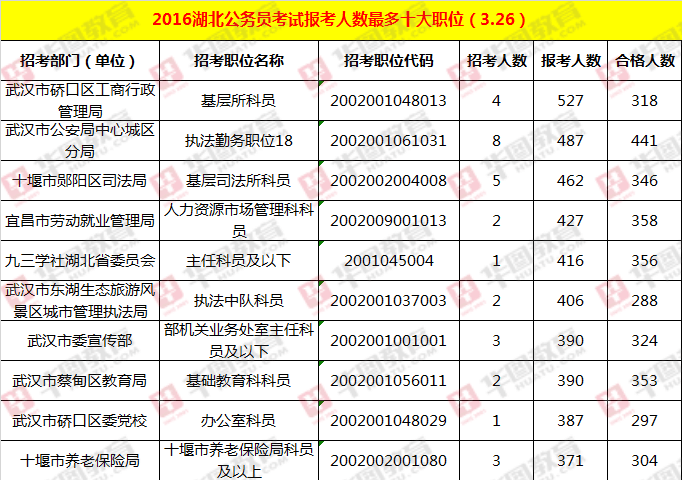 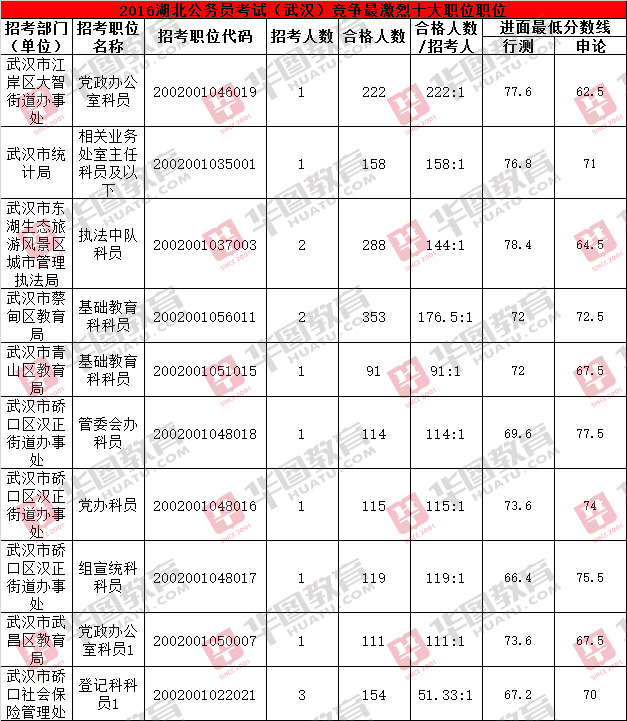 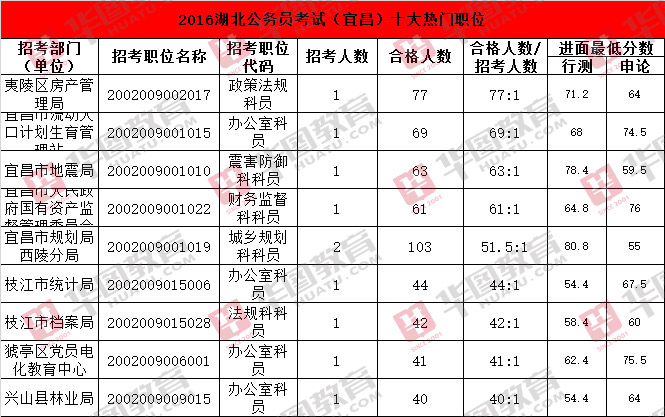 四、2016 年湖北省考省直机关系统十大热门职位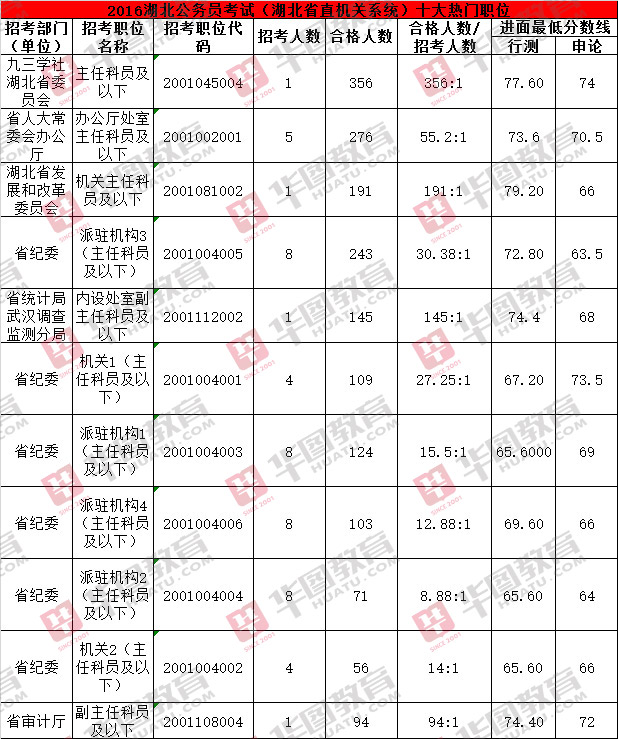 2017湖北省考各地市招录公务员招聘职位表分析2017湖北省考各地市招录公务员招聘职位表分析2017湖北省考各地市招录公务员招聘职位表分析2017湖北省考各地市招录公务员招聘职位表分析2017湖北省考各地市招录公务员招聘职位表分析2017湖北省考各地市招录公务员招聘职位表分析2017湖北省考各地市招录公务员招聘职位表分析2017湖北省考各地市招录公务员招聘职位表分析地区全省法官、检察官助理职位省垂管系统-地税省监狱、戒毒系统省直机关市州、直管市、神农架林区合计合计地区招聘人数招聘人数招聘人数招聘人数招聘人数招聘职位招聘人数武汉17432901539427511391恩施631951593493681宜昌9420108820496952荆州1014359642423791黄冈670158539332629襄阳870403397372527十堰42001358239401荆门40015011248221449孝感200104249183283咸宁52656289235358黄石177104278175316随州17401142118164鄂州1130412496142天门1400112366138仙桃2751096142112潜江90010726491神农架6000684874合计8411003802335945435474992017湖北省考和2016年湖北省考职位表数据对比2017湖北省考和2016年湖北省考职位表数据对比2017湖北省考和2016年湖北省考职位表数据对比2017湖北省考和2016年湖北省考职位表数据对比2017湖北省考和2016年湖北省考职位表数据对比地区2016年2016年2017年2017年地区招考职位招考人数招考职位招考人数武汉8321502　7511391恩施550757　493　681宜昌403731　496　952荆州375682　423　791黄冈345590　332　629襄阳381540　372　527十堰280455　239　401荆门172401　221　449孝感250368　183　283咸宁220335　235　358黄石196296　175　316随州143257　118　164鄂州141174　96　142天门4692　66　138仙桃4391　42　112潜江5474　64　91神农架3552　48　74合计44667397　4354　74992016湖北公务员考试报名人数统计2016湖北公务员考试报名人数统计2016湖北公务员考试报名人数统计2016湖北公务员考试报名人数统计2016湖北公务员考试报名人数统计2016湖北公务员考试报名人数统计2016湖北公务员考试报名人数统计2016湖北公务员考试报名人数统计系统/地区招考职位招考职位招考人数报考人数审核通过人数竞争比例数据下载湖北全省4466446679371090947814313.74：1数据查询湖北省直机关509509901832058529.23:1数据下载市州、直管市、神农架林区鄂州1051292404162018.64:1数据下载市州、直管市、神农架林区恩施47965311578820317.73:1数据下载市州、直管市、神农架林区随州991952634183313.51:1数据下载市州、直管市、神农架林区黄冈2194255692314913.39:1数据下载市州、直管市、神农架林区仙桃175160445011.84:1数据下载市州、直管市、神农架林区黄石1512423300245713.64:1数据下载市州、直管市、神农架林区荆门62186152712398.21:1数据下载市州、直管市、神农架林区潜江384774760715.89:1数据下载市州、直管市、神农架林区荆州260497446932688.99:1数据下载市州、直管市、神农架林区神农架243764740117.49:1数据下载市州、直管市、神农架林区十堰1973306737526620.42:1数据下载市州、直管市、神农架林区天门35737125989.75:1数据下载市州、直管市、神农架林区武汉545950211291512722.24:1数据下载市州、直管市、神农架林区咸宁1522323796206816.36:1数据下载市州、直管市、神农架林区襄阳2563136290453620.1:1数据下载市州、直管市、神农架林区孝感1822793850274713.8:1数据下载市州、直管市、神农架林区宜昌2775466601523312.09:1数据下载省垂管省地税3234504600320110.22:1数据下载省垂管省工商2934007807659519.52:1数据下载省垂管省质监1191221540106612.62:1数据下载省监狱、戒毒1401403574085257411.44:1数据下载